Мастер-класс:«Формирование гражданско-патриотических качеств личности младших школьников на примере объединения «Моя Родина»Цель: Представить  основные аспекты опыта работы   по формированию патриотических качеств личности обучающихся  младшего школьного возраста  в ходе реализации дополнительной общеобразовательной программы туристско- краеведческой направленности «Моя Родина»Задачи:- передать свой опыт путем прямого и комментированного показа последовательности действий, методов, приемов и форм педагогической деятельности;- совместная отработка методических подходов   и приемов решения поставленной проблемы;- создавать эмоциональный положительный настрой на деловое сотрудничество, стимулировать активность участников через включение педагогов в работу по подгруппам- рефлексия собственного профессионального мастерства участниками мастер-класса;Ход мастер-классаДобрый день, уважаемые коллеги! Я рада нашей творческой встрече: ведь всегда приятно увидеть добрые, понимающие глаза единомышленников. Желаю Вам бодрости и позитивного настроя во время работы, а себе - удачи и вашей дружеской педагогической поддержки. Спасибо. 	Я, Грин Ольга Викторовна, педагог дополнительного образования туристско-краеведческого отдела ДТДиМ. Мой педагогический  стаж 28лет.  Работаю по экспериментальной дополнительной общеобразовательной программе туристско- краеведческой направленности  «Моя Родина».Актуальность темы.Актуальность гражданско- патриотического воспитания детей и молодёжи  в современных условиях определяется  в ряде нормативных документов:•	Федеральный закон «Об образовании в Российской Федерации» (21.12.2012)•	Национальная стратегия действий в интересах детей на 2012 - 2017 годы (01.06.2012)•	Федеральная целевая программы развития образования на 2016 - 2020 годы (23.05.2015)•	Стратегия развития воспитания в Российской Федерации на период до 2025 года (29.05.2015)•	государственная программа «Патриотическое воспитание граждан Российской Федерации на 2016 - 2020 годы» (30.12.2015)•	Государственный стандарт РФ НОО•	Воспитательная система «Социальное становление и творческое развитие личности в воспитательном пространстве Дворца» /2016 – 2020 г. принята педагогическим советом утверждена приказом № 110 директора ДТДиМ от 13.10.2016.Обратимся к определению понятий  «патриот» ,«патриотизм» и «гражданин»,  «гражданственность»В «Концепции духовно-нравственного развития и воспитания личности гражданина России» (авторы Данилюк А.Я., Кондаков А.М., Тишаков В.А), которая  является методологической основой разработки и реализации федерального государственного образовательного стандарта общего образования патриотизм определяется как — чувство и сформировавшаяся позиция верности своей стране и солидарности с её народом. Патриотизм включает чувство гордости за своё Отечество, малую родину, т.е. край, республику, город или сельскую местность, где гражданин родился и рос, активную гражданскую позицию, готовность к служению Отечеству;В Большой современной энциклопедии по педагогике  2005 года издания (авт сост.Е.С. Рапацевич) понятие гражданин определяется в нескольких смыслах. В юридическом смысле «гражданин – это человек, который постоянно проживает на территории данного государства и обладает правами и свободами, а также имеет определённые обязанности в обществе» В духовно-нравственном смысле понятие «гражданин» - это человек, мысли и поступки которого направлены на благо Отечества, на благо своего народа. То есть быть гражданином - значит занимать активную нравственную позицию, глубоко осознавать свой патриотический долг и ответственность по отношению к Отечеству, народу, национальным ценностям, святыням, культуре.Если патриотизм выражает отношение личности к своей Родине, к ее историческому прошлому и настоящему, то гражданственность связана с принадлежностью человека к тому или иному народу, его политической активностью. Гражданственность – одно из ведущих идейно-нравственных свойств личности В «Концепции духовно-нравственного развития и воспитания личности гражданина России» понятие  гражданственность — служение Отечеству, правовое государство, гражданское общество, закон и правопорядок, поликультурный мир, свобода совести и вероисповедания;  Программа “Патриотическое воспитание граждан Российской Федерации на 2016 -2020 годы”, ориентирует обращение к “ценностям, общественным идеалам и нравственным принципам”, которые лежат в основе современной государственной политики. Патриотическое воспитание младшего школьника определяется здесь  как «целенаправленная деятельность, призванная формировать у детей ценностные ориентации, качества, нормы поведения гражданина и патриота России».Патриотические чувства закладываются в процессе жизни и бытия человека, находящегося в рамках конкретной социокультурной среды. Люди с рождения инстинктивно, естественно и незаметно привыкают к окружающей их среде, природе и культуре своей страны, быту своего народа. Естественно развивающиеся чувства привязанности к отеческим ценностям становятся предметом осмысления в процессе целенаправленного патриотического воспитания, на их основе формируются убеждения и готовность действовать соответствующим образом. Такое патриотическое воспитание должно носить характер системного целенаправленного воздействия.(раздаём раздатку заполняют листочки в течение всего м.к)Патриот – человек, который любит_____________________________________________________________ хранит___________________________________________________________ уважает__________________________________________________________ переживает________________________________________________________ гордится_________________________________________________________ помогает_________________________________________________________Личностные качества патриота……. - отсутствие заботы о личной выгоде;……..– жертвование своими личными интересами ради других;…….– обязанность по отношению к Родине:Активная гражданская позиция – активное стремление направить свои способности на благо других людей, на благо своей Родины.Исходя из данной цели (системность и целенаправленность воздействия) в работе по формированию гражданско-патриотических качеств личности обучающихся решаю следующие задачи:-формирование представления об историческом прошлом России, родного края.-воспитание гражданских качеств, патриотических чувств и духовно-нравственных ценностей посредством освоения историко-культурного материала, изучения  быта и традиций русского народа.Психологи установили, что младший школьный возраст характеризуется повышенной восприимчивостью внешних влияний, верой в истинность всего, чему учат, что говорят, в безусловность и необходимость нравственных норм. Именно в этом возрасте возникают большие возможности для систематического нравственного воспитания, формирования гражданской позиции и патриотических чувств. В Дополнительной общеобразовательной программе «Моя Родина» значительное внимание уделяется созданию условий для формирования гражданско- патриотических качеств личности обучающихся младшего школьного возраста. Обратимся к учебно-тематическому плану.Мы видим, что любая из тем курса предоставляет возможности для формирования тех или иных гражданско-патриотических качеств личности. Например, при работе над темами «Знакомство с государственной символикой  России, Воронежской области   и г. Воронежа», «Моя Родина  - Россия», «Город,  в котором я живу», «Природа  Воронежского края» делается акцент на формирование чувства гордости за свое Отечество, за символы государства, за свой народ, ответственность за судьбу Родины и своего народа, их будущее, выраженное в стремлении посвящать свой труд, способности укреплению могущества и расцвету Родины; Темы, посвящённые истории города «Воронеж – город  - крепость», «Воронеж – колыбель русского флота» «Воронеж на защите Родины», «Воронеж - город мастеров» «Воронеж город многовековой воинской славы», «Воронеж на защите Родины»…… стремлюсь, чтобы произошло осознание долга перед Родиной, создаать условия для формирования желания отстаивать ее честь и достоинства, свободы и независимости (защита Отечества);Широкие возможности для формирования уважительного отношения к языку своего народа, гордость за социальные и  культурные достижения своей страны, понятия об общечеловеческих ценностях предоставляются  при изучении таких тем как «Праздники  и обычаи русского народа», «Что за прелесть эти сказки!», «Литература и искусство Воронежского края», «Храмы нашего города и края».Обращение к знаменательным датам истории Воронежского края, истории жизни и деятельности  знаменитых земляков, прославивших край формирует чувство гордости за социальные и  культурные достижения своей страны; Изучение темы курса «Я – надежда Отечества» позволяет нам дать ребёнку возможность …….заботу об интересах Родины;•	ответственность за судьбу Родины и своего народа, их будущее, выраженное в стремлении посвящать свой труд, способности укреплению могущества и расцвету Родины;•	гуманизм, милосердие, общечеловеческие ценности.В нашем объединении мы проводим такие тематические мероприятия: «Благовещенье – красивая традиция», «На Покров до обеда осень, после обеда зимушка-зима» способствуют  формированию знаний о народных традициях и обычаях предков.«Кузьма и Демьян», «Глину не мять –горшков не видать» - воспитание уважения  к крестьянскому труду, к разносторонним умениям и навыкам наших земляков.«Сказки слушать –что мёд кушать» формируют представление о вкладе воронежцев в мировую культуру, в частности о жизни и творчестве А.Н. Корольковой и способствуют появлению чувства гордости гордость за социальные и  культурные достижения своего края.Так же традиционными стали Акция «Наш бессмертный взвод», «Ветеран живёт рядом»,  приуроченные к празднованию Дня Победы,  мероприятия гражданско-патриотической направленности ко Дню освобождения Воронежа от немецко-фашистских захватчиков. Участие в таких акциях и мероприятиях способствует формированию таких качеств как осознание долга перед Родиной, отстаивание ее чести и достоинства, свободы и независимости (защита Отечества), проявление гражданских чувств и сохранение верности Родине; Обучающиеся объединения участвуют в городских акциях («Патриотический Open Air») и конкурсах, краеведческой конференции, краеведческих чтениях и т.д.познавательно-развивающих играх, проектно-исследовательской деятельности. (На экран)4.5. Методы формирования гражданско-патриотических качеств личностиТаким образом используя различные формы и методы работы …Важное место в деятельности с обучающимися начального уровня обучения по гражданско-патриотическому воспитанию занимает знакомство с государственной символикой Российской Федерации, ребята  придумывают  и рисуют герб  своей семьи, составляют генеалогическое древо и таким образом формируется чувство уважительного отношения к историческому прошлому Родины, своего народа, его обычаям и традициям, осознание себя как части своей семьи, своего народа, гражданина великой страны.Качества патриота и гражданина формируются на ярких, эмоционально-насыщенных примерах прежней и современной боевой и трудовой славы нашего народа, доступных для понимания детей. На занятиях обсуждаем  впечатления детей от непосредственно их окружающего: прогулки в городе и за городом; рассказы об истории места, где живет семья, рассказы о предках, участвовавших, например, в революционных движениях, трудовых и ратных событиях народа в разные периоды истории; о жизни и делах дедов и отцов, ближайших родственников, друзей и товарищей семьи.Знакомимся с военной символикой: знаменами, орденами и медалями, почетным оружием, элементами военной формы – сравнивая и комментируя предметы разного времени. Особого эффекта можно достичь, если в доме есть ордена и медали, элементы военной формы, принадлежащие кому-либо из членов семьи. В патриотическое воспитание включается активная подготовка детей и проведение праздников, памятных дат в семье, школе и по месту проживания. Любой край, область, даже небольшая деревня неповторимы в своей природе, людях и их труде, замечательном народном творчестве. Отбор соответствующего материала позволяет сформировать у школьников представление о том, чем славен край родной. Надо показать ребёнку, что родной город славен своей историей, традициями, достопримечательностями, памятниками, лучшими людьми.Формирование гражданской идентичности в наше время нельзя рассматривать без связи с народной педагогикой. Оно заложено в песнях, стихах, пословицах, поговорках, в традициях русского народа.Все они передают от поколения к поколению основные нравственные ценности: взаимопомощь, трудолюбие, патриотизм, мужество, верность, доброту.Народная культура несет в себе мудрые истины, дающие образец отношения к природе, семье, роду, родине. Эти истины на протяжении многих веков выработаны, отшлифованы, проверены в практике личной жизни людьми.Большое воспитательное значение в младшем возрасте имеют сказки, формирующие главнейшие нравственные нормы будущего гражданина: защита слабых, уважение к старшим, и т.д. Сказки выражали характер человека, они всегда поучительные, развивающие, познавательные и добрые.Народные сказки внушают уверенность в торжестве правды, победе добра над злом. Используя материал биографии воронежской сказительницы А.Н. Корольковой и её творческое наследие, обучающиеся объединения создают сказочные мини-спектакли и инсценировки.Положительные герои, как правило, наделены мужеством, смелостью, упорством в достижении цели, красотой, подкупающей прямотой, честностью и другими качествами, имеющими в глазах народа наивысшую ценность. Идеалом для девочек становится красна девица (умница, рукодельница), а для мальчиков - добрый молодец (смелый, сильный, честный, добрый, трудолюбивый, любящий Родину). Подобного рода персонажи для ребёнка являются далекой перспективой, к которой он будет стремиться, сверяя свои дела и поступки с действиями любимых героев. Идеал, приобретенный в детстве, во многом может определить личность.В процессе воспитания гражданской идентичности поговорки и пословицы формировали нравственные качества: "Неуважение к предкам есть первый признак безнравственности", "Береги платье снову, а честь смолоду", "Не хвали себя сам, пусть тебя народ похвалит"; любовь к родной природе; любовь к родному краю: "Человек без родины, что соловей без песни"; уважение к людям и добрососедство: "Кто сам себя не уважает, того и другие уважать не буду» готовность к защите Родины: "Родина мать, умей за неё постоять". Конкретность, образность, ритмичность и краткость пословиц способствуют быстрому запоминанию их детьми и хранению в памяти народа.Мудрость, которая содержится в пословицах о Родине, воспитывает у наших детей чувство патриотизма, любовь к Родине.Выбирая пословицы о Родине, нужно учитывать, чтобы они были доступными в понимании для младших школьников.Нет в мире краше Родины нашей.Родина любимая - мать родная.Знания о Родине святы для русского народа. Это не просто сведения, это истины, которые должны затрагивать их чувства. При беседе пословицы характеризуют значимость Родины для человека.«На чужбине и собака горюет».«Родимая сторона - мать, чужая – мачеха»«Рыбам - море, птицам - воздух, а человеку – Родина»Пословицы призывают человека жить в том месте, где родился, любить и защищать это место. Чувство любви к Родине начинается у ребенка с привязанности к дому, к городу.«Всякому мила своя сторона».«Всякая сосна своему бору шумит».«Где родится, там и пригодится»Любовь к родине и любовь к матери - чувства, неразрывно связанные между собой. Пословицы о женщине - матери являются действенным средством воспитания любви к самому дорогому человеку, поэтому традиционнным является проведение праздничных мероприятий ко Дню матери. Это изготовление открыток, концерты, выступления чтецов, выставки поделок и рисунков.Ряд занятий проходит на базе музея. Разрешите познакомить вас с нашим музеем, с его историей и экспозицией. Музей был создан в 1994 году.  Своё название музей получил не случайно, ведь слово «исток» означает начало чего-либо. Образовательное пространство музея способствует созданию условий для осуществления комплексного подхода к воспитанию у обучающихся патриотизма, интернационализма, бережного отношения к памятникам истории и культуры, к природе.Занятия в музее носят практико-ориентированный характер, Даже самое первое посещение музея для ребят – это не просто экскурсия и наполнение знаниями об экспонатах, это всегда беседа, обращение к чувствам , возникающим у детей, обмен эмоциями и впечатлениями. Разрешите перейти к практике и показать вам, как такие занятия проходят в моём объединении. Первое, на что я всегда обращаю внимание детей, это картина-диорама художника В. Е. Шпаковского, «Воронеж-Петровский». Это уникальное произведение, которое изображает строительство флота в Воронеже  при Петре 1. Мы имеем возможность показать детям достоверную панораму города петровских времён, и вместе с ними погрузиться в ту историческую эпоху. -как вы думаете, какое именно место в городе изображено на этой картине?(Петровский (Заячий) остров, здесь находилась одна из верфей, правый берег реки Воронеж, сама река)-каким был Воронеж во времена Петра 1?-сделайте предположение – почему же именно Воронеж был избран Петром 1 для строительства военного флота?(природные особенности воронежского края, наличие мастеров – судостроителей)-как вы думаете, можно ли сказать, что в то время Воронеж был столицей России?(на время пребывания в городе Императора Воронеж становился столицей, здесь принимались государственные решения, сюда приезжали иностранные послы и дипломаты и т.д. . Воронеж был неофициальной столицей России 65 днейИ хотя сам город царю не понравился, но на время, что он гостил здесь, Воронеж стал политическим центром государства Российского. Во дворе избы Игната Моторина развернули государев шатер – походную канцелярию царя со времен Ивана Грозного. Где находился шатер, там в данный момент и была столица государства. Именно из Воронежа в эти дни по всей стране рассылались указы царя. Так наш город на 65 дней стал неофициальной столицей России.)Во времена Петра 1 Воронеж обогнал Москву по темпам развития, здесь строились каменные здания, дороги, мостились улицы, создавались первые в городе больницы, школы, множество ремесленных мастерских.-что можно сказать о воронежцах – судостроителях? Чем они работают? во что они одеты и обуты? Кто руководит постройкой судов? (мы видим, что мастера работают в основном топорами, что является традиционным, ведь даже жилые дома в те времена строились исключительно топором, значительно позже своё распространение получили пилы. - По вашему мнению изменился ли город в результате тех преобразований, которые провёл Пётр 1? - Как вы думаете, что в современном Воронеже понравилось бы Петру1? А что нет?Подводя итог этому этапу нашего мастер-класса хочется сказать, что обращаясь к таким ярким историческим событиям в истории города, мы открываем перспективу деятельности для детей и подростков, даём возможность ощутить масштаб личности исторического деятеля, его вклад в историю страны, увидеть современные проблемы, задуматься о степени своего участия в их решении, найти способ применения своим силам и стимулировать появление желания эти силы приложить на благо Родины.Ту часть экскурсии, которая проходит в разделе  «Предметы крестьянского быта и ремёсел» я провожу, опираясь на уже имеющиеся знания детей и очень мне в этом помогает народный фольклор – народные сказки, поговорки, пословицы и загадки, большинство из которых известны детям с раннего возраста. Если применять знакомое по сказочному сюжету описание предмета, то экскурсия в музее превращается в занимательную игру. (несколько загадок, пословиц и поговорок). Примечательно, что даже сама история создания музея и формирования его коллекции служит нам орудием воспитания и вызывает у детей понимание необходимости сохранять предметы старины и желание принести что-то в наш музей, что бы сохранить раритет и дать возможность другим познакомиться в с ним.Каждое занятие, которое я провожу у музее является практико-ориентированым. Одно из таких занятий «Кукла из лоскутка» Целью занятия является создание условий для  приобщение обучающихся к миру русской культурыЗадачи:приобщение к творческой деятельности, развитие коммуникативных навыковспособствование формированию знаний о быте и жизни жителей воронежского края, воспитанию интереса к народным традициямформирования таких качеств личности как внимательность, аккуратность, усидчивость, трудолюбиеприглашаю к участию рабочую группу из 4 человек.Тряпичная кукла - игрушка не простая, а заветная. Мы можем про неё так сказать, потому, что искусство делать кукол завещали своим дочкам мамы и бабушки. Самую первую куколку – пеленашку, мама делала доченьке, когда та ещё в колыбельке качалась. Обереги, подарки, игрушки, украшения, часть обряда на праздник – куколок изготавливали по разным поводам, из любых материалов: солома, сено, глина, ветки, нитки, кожа, ткань. Детей готовили к взрослой жизни, формируя у них заранее все основные представления о будущем. Дети до 6-7 лет носили рубахи – и мальчики, и девочки. В этот период и куклы у них были одинаковые. Надевая портки, мальчишки начинали свой первый мужской жизненный этап, и в этот период куклы у них выполняли в основном мужскую работу – пахали, сеяли, убирали урожай, защищали территорию.У девочек в этот период начиналось активно обучение семейной жизни – как организовать домашний уклад, как ухаживать за детьми, что одевать и в каких случаях и т.д. Все эти вопросы усваивались с помощью русской национальной игровой куклы. Сегодня мы с вами изготовим традиционную русскую народную куклу из лоскутка. Сейчас я расскажу вам, как вы будете делать куклу. 1.Согласно народным традициям, при изготовлении любой обереговой куклы нельзя пользоваться ножницами и иглой. 2.Также нельзя рисовать кукле лицо.3.Само изделие должно выйти аккуратным, без складок и вмятин, туго набитое наполнителем, основу – туловище, скатывайте плотно, чтобы она была устойчивой. 4.После создания каждой детали расправляйте ее, проверяйте, чтобы ничего не топорщилось, не торчали нитки, не свисали небрежно концы материи, а если не получилось, лучше переделайте.Приступаем к изготовлению.(по ходу изготовления даю словесные инструкции)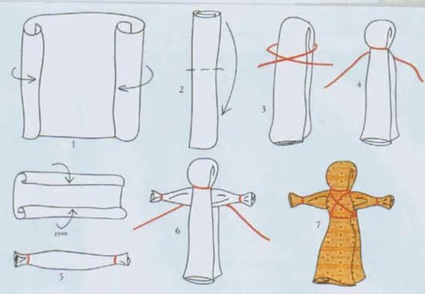  Это обереговая кукла. Когда вы увидите, что кукла готова и вам нравится, то что вы сделали, поговорите с готовой куклой, подробно расскажите для чего вы её сделали, какая красивая она получилась и попросите отплатить добром и верной службой.Спасибо участникам рабочей группы, прошу вас вернуться на ваши места.Мы много сегодня говорили о воспитании патриотизма в наших детях. Давайте попробуем ответить на вопросы анкеты, о том кто такой патриот, какие качества характерны для человека – патриота своей Родины И, соответственно,какие качества мы с вами должны воспитывать в наших детях, чтобы они росли настоящими патриотами  своей Родины.  Попрошу вас ответить на вопросы, а затем мы обсудим ваши ответы.(педагоги заполняют анкету, а затем идёт обсуждение ответов)Попрошу вас высказаться о том, что вам понравилось, что показалось наиболее интересным в ходе проведения мастер-класса. Что вы можете использовать в своей работе?(педагоги высказываются)И в заключении, разрешите поблагодарить вас за внимание и участие в работеНадеюсь, что знания, приобретенные вами на сегодняшнем МК, помогут вам в воспитательной работе учащимися. Благодарю за сотрудничество. Будьте всегда здоровы! И творческих вам успехов!Литература и источники1.Федеральный закон «Об образовании в Российской Федерации» N 273-ФЗ от  21.12.2012[ электронный ресурс] url http://sch1213s.mskobr.ru/files/federal_nyj_zakon_ot_29_12_2012_n_273-fz_ob_obrazovanii_v_rossijskoj_federaii.pdf Дата обращения 08.11.20172.Указ Президента РФ от 01.06.2012 N 761 "О Национальной стратегии действий в интересах детей на 2012 – 2017 годы" [электронный ресурс] url http://school512.ru/d/612943/d/ukaz_ot_01062012_n_761.pdf Дата обращения 08.11.20173. ПРАВИТЕЛЬСТВО РОССИЙСКОЙ ФЕДЕРАЦИИ П О С Т А Н О В Л Е Н И Е от 23 мая 2015 г. № 497 МОСКВА О Федеральной целевой программе развития образования на 2016 - 2020 годы [электронный ресурс]url http://www.apkpro.ru/doc/FCPRO_na_2016-2020_gody.pdf  Дата обращения 08.11.2017 4.Стратегия развития воспитания в Российской Федерации на период до 2025 года УТВЕРЖДЕНА распоряжением Правительства Российской Федерации  от 29 мая 2015 г. № 996-р [электронный ресурс]url:http://static.government.ru/media/files/f5Z8H9tgUK5Y9qtJ0tEFnyHlBitwN4gB.pdf Дата обращения 08.11.2017 5. ПРАВИТЕЛЬСТВО РОССИЙСКОЙ ФЕДЕРАЦИИ П О С Т А Н О В Л Е Н И Е от 30 декабря 2015 г. № 1493 О государственной программе "Патриотическое воспитание граждан Российской Федерации на 2016 - 2020 годы" [электронный ресурс] urlhttp://static.government.ru/media/files/8qqYUwwzHUxzVkH1jsKAErrx2dE4q0ws.pdf  Дата обращения 08.11.2017	6. ФЕДЕРАЛЬНЫЙ ГОСУДАРСТВЕННЫЙ ОБРАЗОВАТЕЛЬНЫЙ СТАНДАРТ НАЧАЛЬНОГО ОБЩЕГО ОБРАЗОВАНИЯ(утвержден приказом Минобрнауки России от 6 октября 2009 г. № 373; в ред. приказов от 26 ноября 2010 г. № 1241, от 22 сентября 2011 г. № 2357) [электронный ресурс] url http://xn--80abucjiibhv9a.xn--p1ai/%D0%B4%D0%BE%D0%BA%D1%83%D0%BC%D0%B5%D0%BD%D1%82%D1%8B/922 Дата обращения 08.11.2017	7. Воспитательная система «Социальное становление и творческое развитие личностив воспитательном пространстве Дворца» /2016 – 2020 г.г.8. Ася Валасина РУССКАЯ ИЗБА: МУДРОСТЬ ПРЕДКОВ [электронный ресурс]url  http://rodnaya-tropinka.ru/russkaya-izba/ Дата обращения 08.11.20179. Берстенева Е.В., Догаева Н.В. Кукольный сундучок. Традиционная народная кукла своими руками. Белый город, 2013-111.10. Гамаль Е.В. Герб, флаг и гимн России: Методические рекомендации для учителей средних классов и специалистов по воспитательной работе в школе/ Под общ. ред А.А.Васецкого. – СПб.: «Полиграфуслуги», 2006. – 64с.11. Пушкина Т.Ф Гражданское воспитание личности современного школьника средствами краеведения /Т.Ф. Пушкина; отв.редактор О.Н. Мосолов; обл. центр доп. образования, граждан. и патриот. Воспитания. -Воронеж, 2011.-124с.12. Пыльнев Ю.В., Шилина Л.П. Волшебная книга. Воронежская история в рассказах для детей. – Воронеж, ОАО «Издательско-полиграфическая фирма «Воронеж», 2011. – 148с.№ п/пГруппа методовМетодыСвойства методов1.Методы формирования сознания личностиУбеждение, внушение, беседы, лекции, дискуссии, метод примераПостановка ребёнка в позицию полноправного участника процесса, т.е. он не объект для применения данных методов, а сам принимает активное участие в их использовании.2.Методы организации деятельности и формирования опыта гражданского поведенияПедагогическое требование, требование коллектива, общественное мнение, поручение, метод- требование, создание воспитывающих ситуаций, коллективное творческое дело,  метод проектовНеобходимо создавать ситуации, в которых ребёнок упражнялся бы в гражданской деятельности, осознавал свои обязанности по отношению к коллективу, обществу, ответственность за свои поступки. Важно демонстрировать значимость гражданской деятельности подростков для общества. С помощью регулирующих требований формируются традиции поведения.3.Методы стимулирования деятельности и поведенияСоревнование, поощрение, наказание, взаимовыручка,  создание ситуации успехаНеобходимо побуждать ребёнка корректировать свое поведение. Стимулирование в различных его формах должно быть дозированным и заслуженным. Стимулирование побуждает подростка к анализу собственной деятельности, программирует дальнейшее поведение.